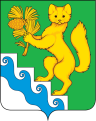 АДМИНИСТРАЦИЯ БОГУЧАНСКОГО РАЙОНАПОСТАНОВЛЕНИЕ21.02.2024 г                           с. Богучаны	 №169-пОб отмене режима функционирования «чрезвычайная ситуация» на территории на территории п. Таёжный  Таёжнинского сельсовета Богучанского района режима функционирования «Чрезвычайная ситуация», в результате аварийного отключения электроэнергии на ПС110 кВТ 2Т и 1TВ соответствии с Федеральным законом от 21.12.1994 № 68-ФЗ «О защите населения и территорий от чрезвычайных ситуаций природного и техногенного характера», Постановлением Правительства Российской Федерации от 30.12.2003 № 794 «О единой государственной системе предупреждения и ликвидации чрезвычайных ситуаций», Законом Красноярского края от 10.02.2000 № 9-631 «О защите населения и территории Красноярского края от чрезвычайных ситуаций природного и техногенного характера», п. 1.3.2 Приказа МЧС России от 05.07.2021 №429 «Об установлении критериев информации о чрезвычайных ситуациях природного и техногенного характера», статьями 7, 8, 43, 47 Устава Богучанского района Красноярского края, в связи со стабилизацией обстановки, связанной с аварийным отключением электроэнергии на ПС110 кВТ 2Т и 1Т в п. Таежный Таежнинского сельсовета, учитывая, что подача электроэнергии в населенные пункты Таежнинского сельсовета восстановлена, работает в штатном режиме, решением районной комиссии по предупреждению и ликвидации чрезвычайных ситуаций и обеспечению пожарной безопасности от 21.02.2024 г №62/3-12 1.Отменить с 21.02.2024 года с 11:00 ч. режим функционирования «чрезвычайная ситуация» для органов управления и сил территориальной подсистемы единой государственной системы предупреждения и ликвидации чрезвычайных ситуаций Богучанского района, введенный постановлением Администрации Богучанского района от 20.02.2024 № 165-п «О введении на   территории п. Таёжный  Таёжнинского сельсовета Богучанского района режима функционирования «Чрезвычайная ситуация», в результате аварийного отключения электроэнергии на ПС110 кВТ 2Т и 1T».2. Контроль за исполнением настоящего постановления возложить на первого заместителя Главы Богучанского района В.М. Любима.3. Опубликовать настоящее постановление в Официальном вестнике Богучанского района и на официальном сайте муниципального образования Богучанский район.4. Настоящее постановление вступает в силу со дня подписания.Глава Богучанского района                                       А.С.Медведев